Invitation to the2012 cdma2000 Technology Workshop<Venue>Guangzhou, ChinaOn Thursday 14 June 2012 – 9:00 AM to 6:00 PM, 3GPP2 cordially invites you to join us at the 2012 cdma2000 Technology Workshop. This workshop provides the latest information on the capabilities of the cdma2000® technologies to stimulate discussion of operator and vendor requirements, especially the SE Asia region. Workshop subjects include:Presentations from 3GPP2 technical experts regarding:Achievements, future directions, and capabilities for cdma2000 including 1x, HRPD and the supporting core network.Overview of this partnership including the specification development process and mechanisms for operator and vendor input.Presentations from experts in SE Asian wireless markets regarding:Overview of market conditions and directionsHow cdma2000 technology can address regional requirements.Open discussions to clarify issues and regional requirements identified by the presentations and discussions.Reception with light refreshments will follow the workshop.An opportunity to network directly with 3GPP2 technical experts, leaders, and administrative staff to answer questions you may have about the cdma2000 technology or how 3GPP2 can benefit your organization.An opportunity to network with colleagues from the SE Asia market regarding common issues and concerns.In addition, you are also invited to participate as observers in the meetings of all 3GPP2 TSGs on Monday through Wednesday (11-13 June 2012).In subsequent 3GPP2 meetings, the issues raised at this workshop will be considered as a part of future 3GPP2 work planning activities.This Workshop is free but it does require registration.  Apart from that, all you need bring is a desire to learn and lots of business cards.  To register, please return the attached registration form to secretariat@3gpp2.org on or before Friday 1 June 2012.About cdma2000:cdma2000 is the wireless technology that provides the most cost-effective, integrated wide area network  solutions cdma2000 has been refined for over 10 years by 3GPP2 with the participation of regional SDOs (Standards Development Organizations), operators and manufacturers from around the world and it continues to be enhanced.  cdma2000 also provides a solid bridge to other technologies, like LTE.Numerous Tier 1 and regional wireless operatorsaround the world rely on cdma2000 technology, including: Asia: China Telecom in China; KDDI in Japan; SK Telecom, LG Telecom in Korea; Tata, Reliance and MTS in India North America:  Verizon and Sprint in the USA, Telus and Bell Mobility in Canada, also have cdma2000 networks, as well as many other operators in SE Asia, Europe, Latin America and Africa.  EDITOR’S NOTE:  Add other SE Asian operators and other green field operators.cdma2000 technology was initially developed in the 1990s.  The current release provides the world’s most efficient circuit-switched voice solution (1x) and  high capacity HRPD data solution. The upcoming release, currently in development, includes cdma2000 1x  and packet data enhancements to extend the efficiencies and benefits of cdma2000 for low latency, small payload data targeting M2M and related services.About 3GPP2:The Third Generation Partnership Project 2 is a collaborative Third Generation (3G) telecommunications specification-setting project comprising North American and Asian equipment manufacturers and carriers. The five Organizational Partners of the Third Generation Partnership Project 2, which are nationally recognized Standards Development Organizations are: Association of Radio Industries and Businesses (ARIB) – Japan, China Communications Standards Association (CCSA) – China, Telecommunications Industry Association (TIA) – USA, Telecommunications Association (TTA) – Korea, and Telecommunication Technology Committee (TTC) – Japan. For more information about 3GPP2, contact Victoria Mitchell of the 3GPP2 Secretariat at +1-703-907-7497, email secretariat@3gpp2.org or visit 3GPP2 web site at www.3gpp2.org. 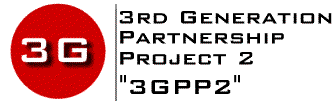  “2012 cdma2000 Technology Workshop”<Venue><Venue Address>Guangzhou, ChinaThursday 14 June 2012 – 9:00 AM to 6:00 PMREGISTRATION FORM YES – I plan to attend the Workshop on Thursday 14 June 2012. YES – I plan to attend one or more sessions of the 3GPP2 Technical Specification Groups – Monday through Wednesday, 11-13 June 2012 as follows:TSG-A  Access Network Interfaces (http://www.3gpp2.org/Public_html/A/index.cfm) TSG-C  Radio Access (http://www.3gpp2.org/Public_html/C/index.cfm) TSG-S  Services and Systems Aspects (http://www.3gpp2.org/Public_html/S/index.cfm) TSG-X  Core Networks (http://www.3gpp2.org/Public_html/X/index.cfm) Full Name
 (how it will appear on your name badge)TitleCompanyAddressCity, Province/State, PostalZip codeCountryPhoneE-mail Address